CÂMARA MUNICIPAL DE ARARAQUARA Estado de São Paulo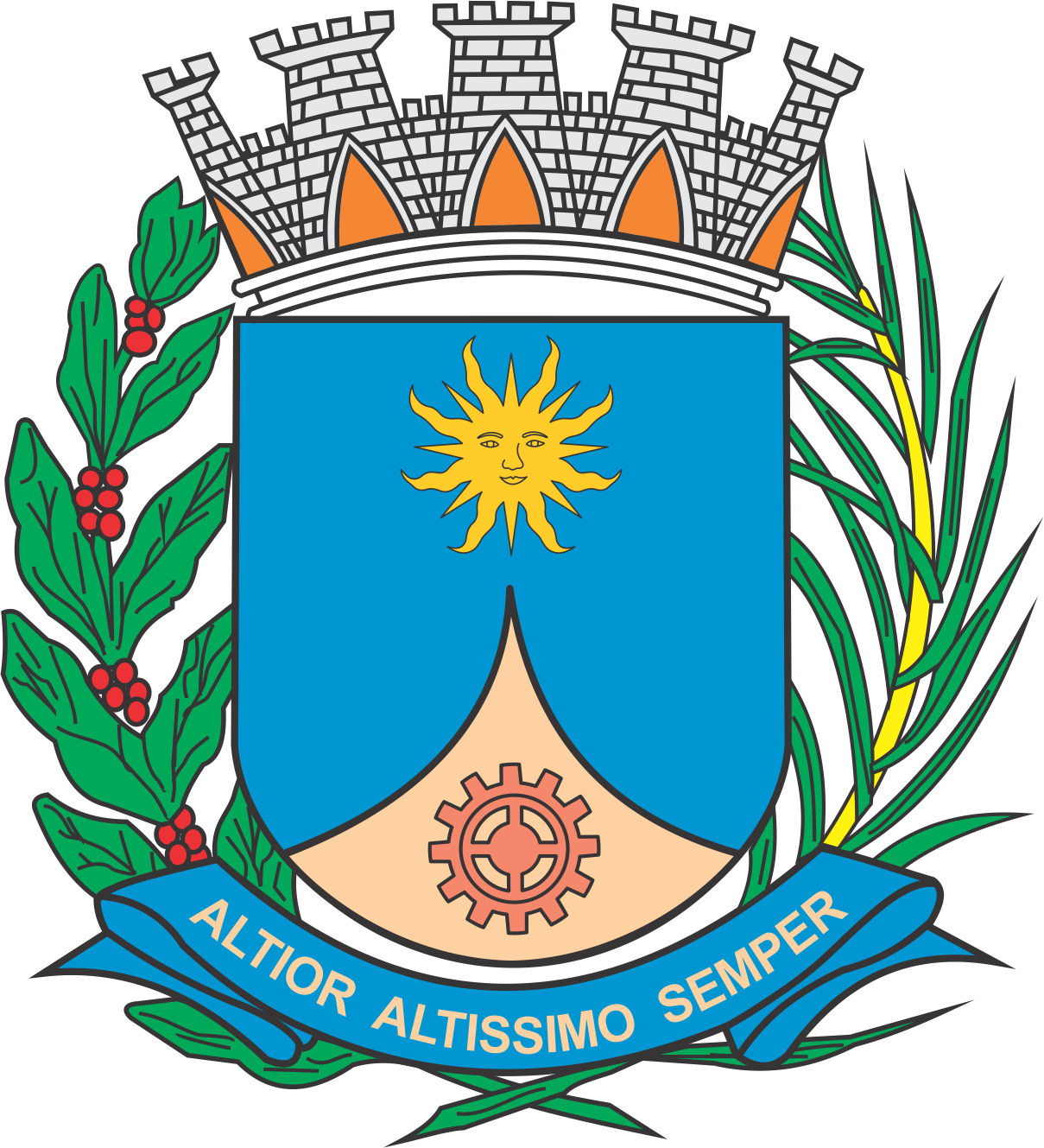 DECRETO LEGISLATIVO NÚMERO 983De 12 de setembro de 2017Iniciativa: MESA DA CÂMARA MUNICIPAL DE ARARAQUARAConcede ao Senhor Edson Antonio Edinho da Silva licença do cargo de Prefeito do Município de Araraquara, pelos períodos em que especifica.		O PRESIDENTE deste Legislativo, usando da atribuição que lhe é conferida pela alínea g do inciso II do artigo 32 do Regimento Interno da Câmara Municipal de Araraquara, anexo à Resolução nº 399, de 14 de novembro de 2012, e de acordo com o que aprovou o plenário em sessão de 12 de setembro de 2017, promulga o seguinteDECRETO LEGISLATIVO		Artigo único. Nos termos do artigo 22, inciso XVI, combinado com o artigo 96, inciso IV e com o artigo 100, inciso III, todos da Lei Orgânica do Município, fica concedida ao Senhor Edson Antonio Edinho da Silva a licença do cargo de Prefeito do Município de Araraquara nos seguintes períodos: 		I - de 16 (dezesseis) a 27 (vinte e sete) de setembro do corrente ano;		II – de 16 (dezesseis) a 20 (vinte) de outubro do corrente ano.		CÂMARA MUNICIPAL DE ARARAQUARA, aos 12 (doze) dias do mês de setembro do ano de 2017 (dois mil e dezessete).JÉFERSON YASHUDA FARMACÊUTICOPresidenteTENENTE SANTANAVice-PresidenteEDIO LOPES		EDSON HELPrimeiro Secretário		Segundo SecretárioPublicado na Câmara Municipal de Araraquara, na mesma data.Arquivado no Processo nº 318/17.MARCELO ROBERTO DISPEIRATTI CAVALCANTIAdministrador Geral